Full Council Meeting AgendaNote: Following Open Meeting Law, 13D, this meeting is held fully electronically due to the health pandemic of COVID-19October 13, 2021
2:00 to 4:00 pm2:00 pm:	Call to order (5 minutes)ACTION: Approval of Agenda ACTION: Approval of Minutes for August 11, 2021, and September 3, 20212:05 pm:	Erica Klein from MAD to present on the Executive Director’s annual performance review process (10 minutes).2:15 pm:	Public policy for the 2022 session led by Trevor Turner (15 minutes)2:30 pm:	Disability Employment Awareness Month support from Council led by Linda Gremillion and Brittanie Wilson (10 minutes)2:40 pm:	Review update from Attorney General’s Office regarding MCD litigation (10 minutes)2:50 pm:	Review Executive Limitations quadrant (25 minutes)ACTION: If acceptable, approve (not activate) Executive Limitations quadrant3:15 pm:	Review Ends Results Quadrant draft document for input and feedback (40 minutes)3:55 pm:	Public Comment (5 minutes).4:00 pm:	Adjourn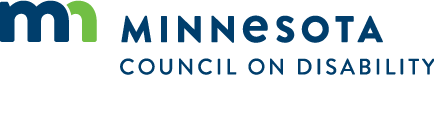 